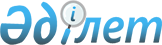 Об утверждении государственного образовательного заказа на подготовку кадров с высшим и послевузовским образованием на 2020-2021 учебный годПостановление акимата Мангистауской области от 19 октября 2020 года № 183. Зарегистрировано Департаментом юстиции Мангистауской области 22 октября 2020 года № 4323
      В соответствии с законами Республики Казахстан от 23 января 2001 года "О местном государственном управлении и самоуправлении в Республике Казахстан" и от 27 июля 2007 года "Об образовании" акимат Мангистауской области ПОСТАНОВЛЯЕТ:
      1. Утвердить:
      1) государственный образовательный заказ на подготовку кадров с высшим образованием на 2020 - 2021 учебный год согласно приложению 1 к настоящему постановлению;
      2) государственный образовательный заказ на подготовку кадров с послевузовским образованием на 2020 - 2021 учебный год согласно приложению 2 к настоящему постановлению.
      2. Государственному учреждению "Управление образования Мангистауской области" (Сейдалиев А.А.) обеспечить государственную регистрацию настоящего постановления в органах юстиции, размещение на интернет-ресурсе акимата Мангистауской области.
      3. Контроль за исполнением данного постановления возложить на заместителя акима Мангистауской области Аккулова Н.К.
      4. Настоящее постановление вступает в силу со дня государственной регистрации в органах юстиции и вводится в действие по истечении десяти календарных дней после дня его первого официального опубликования. Государственный образовательный заказ на подготовку кадров с высшим образованием на 2020 - 2021 учебный год
      Примечание: расшифровка аббревиатуры:
      ВУЗ - высшее учебное заведение  Государственный образовательный заказ на подготовку кадров с послевузовским образованием на 2020 - 2021 учебный год
      Примечание: расшифровка аббревиатуры:
      ВУЗ - высшее учебное заведение
					© 2012. РГП на ПХВ «Институт законодательства и правовой информации Республики Казахстан» Министерства юстиции Республики Казахстан
				
      Аким Мангистауской области 

С. Трумов
Приложение 1к постановлению акиматаМангистауской областиот 19 октября 2020 года № 183
Код и классификация области образования
Код и классификация направлений подготовки
Номер и наименование групп образовательных программ
Объем государственного образовательного заказа на 2020 - 2021 учебный год
Администратор бюджетной программы
6B01 Педагогические науки
6В013 Подготовка учителей без предметной специализации
В003 Педагогика и методика начального обучения
3
6В014 Подготовка учителей с предметной специализацией общего развития
В006 Подготовка учителей музыки
4
6В015 Подготовка учителей по естественнонаучным предметам
В009 Подготовка учителей математики
8
В010 Подготовка учителей физики
2
В012 Подготовка учителей химии
8
6В017 Подготовка учителей по языкам и литературе
В017 Подготовка учителей русского языка и литературы
22
6В019 Специальная педагогика
В020 Специальная педагогика
5
Государственное учреждение "Управление образования Мангистауской области"
6B02 Искусство и гуманитарные науки
6B021 Искусство
В021 Исполнительское искусство
2
В023 Режиссура, арт-менеджмент
2
В028 Хореография
1
6B022 Гуманитарные науки
B033 Религия и теология
6
6B03 Социальные науки, журналистика и информация
6B032 Журналистика и информация
В042 Журналистика и репортерское дело
5
В043 Библиотечное дело, обработка информации и архивное дело
3
6В06 Информационно-коммуникационные технологии
6В061 Информационно-коммуникационные технологии
В057 Информационные технологии
6
6B07 Инженерные, обрабатывающие и строительные отрасли
6B071 Инженерия и инженерное дело
В062 Электротехника и энергетика
3
6В072 Производственные и обрабатывающие отрасли
В068 Производство продуктов питания
3
6B073 Архитектура и строительство
В074 Градостроительство, строительные работы и гражданское строительство
2
6B08 Сельское хозяйство и биоресурсы
6B082 Животноводство
В078 Животноводство
2
6B10 Здравоохранение
6B101 Здравоохранение
В086 Общая медицина
62
В088 Педиатрия
4
В089 Общественное здравоохранение
7
6B11 Услуги
6B111 Сфера обслуживания
В093 Ресторанное дело и гостиничный бизнес
10
Итого
170Приложение 2к постановлению акиматаМангистауской областиот 19 октября 2020 года № 183
Код и классификация области образования
Код и классификация направлений подготовки
Номер и наименование групп образовательных программ
Объем государственного образовательного заказа на 2020 - 2021 учебный год
Администратор бюджетной программы
7M02 Искусство и гуманитарные науки
7M022 Гуманитарные науки
M051 Религия и теология
1
M052 Исламоведение
1
7M11 Услуги
7M114 Социальная работа
M147 Туризм
3
Итого
5